VOLET DEMANDEURS D’EMPLOI – fiche action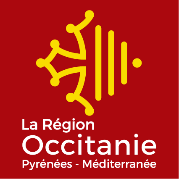 INTITULE DE L’ACTIONNom de la structure en toutes lettres + (sigle)--Objectif.s---PublicEx : tout public / Demandeurs d’emploi tous âges / jeunes / femmes / personnes en situation de handicap / Résident en QPV ou ZRR, …Type d’action  Choisir si possible un seul intitulé pour qualifier l’action : ex : réunion d’information, Journée ou demi-journée de rencontre en présentiel, conférence, web conférence, webinaire, visite sur site, immersion, immersion en réalité virtuelle, atelier thématique, forum, salon, café débat, banque de stages, application ou logiciel orientation, production papier, audiovisuelle, action entrepreneuriale ou de conception d’événement, exposition, action itinérante, escape Game ou autre jeu, site internet, publication numérique,…)Modalité d’interventionPrésentiel  Distanciel  Hybride (action combinant présentiel et distanciel) Possibilité de digitaliser l’actionDurée1h 2h  1 demi-journée 1 journée  1 semaine  Autre (préciser) Cycle. Préciser (par exemple, 2h/semaine pendant 3 mois)Lieux de réalisationEx : En Maison de Région / En Maison de l’Orientation / Autres lieux : PériodeEx :  année civile année scolaire  1er trimestre  Sur 12 mois janvier à mai, … Besoins logistiques Salle informatique Ordinateur Système audio (hautparleur, micro) Connexion interne  Vidéo projecteur    Autres (préciser)  volume de salle minimum le cas échéantDescriptif de l’actionFilières et métiers dans la filièreSe référer à la liste des filières page 12 du règlement de l’appel à projets. Préciser le cas échéant les métiers présentés.Thématiques spécifiques- Les compétences émergentes dans les métiers Précisez :  La thématique est abordée au cours de l’action       ou      Il s’agit d’une action spécifique portant sur la thématique. - L’égalité professionnelle entre les femmes et les hommesPrécisez :  La thématique est abordée au cours de l’action       ou      Il s’agit d’une action spécifique portant sur la thématique. - L’inclusion des personnes en situation de handicap Précisez :  La thématique est abordée au cours de l’action       ou      Il s’agit d’une action spécifique portant sur la thématique. - La mobilité des publicsPrécisez :  La thématique est abordée au cours de l’action       ou      Il s’agit d’une action spécifique portant sur la thématique. - Le développement durable et la lutte contre le changement climatique Abordé dans l'évolution des métiers, activités, ou techniques Sensibilisation aux modes de transport doux   Thématique prise en compte dans la mise en œuvre concrète de l'action- Autre thème spécifique à préciser :Précisez :  La thématique est abordée au cours de l’action       ou      Il s’agit d’une action spécifique portant sur la thématique. IntervenantsMoyens pédagogiques utilisés  Ex : Cubtile/immersion/ virtuelle/jeux de plateau/escape game/power point/manipulation d’objet/maquette/exposition/film/…Productions (facultatif) Vidéo métier  vidéo entreprise quizz  capsule sonore  Autre (préciser) :PérimètreRégional / « semi-régional / départemental / périmètre local  DépartementPréciser si zonage de couverture partiel Un ou plusieurs départements à définir ou déterminés (préciser) Nom de la structure + logo haute définition Prénom, nom et fonction du référent de l’action.Coordonnées Mail/Tél